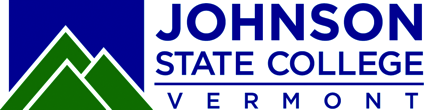 Internships & Career Positions 
Held by JSC Students & Alumni, 2014-16A Sampling of JSC Student Internships, 2014-16Johnson State College has a long and vibrant history placing student interns with businesses, nonprofit organizations, and government agencies throughout Vermont and beyond. Internships are integral to the JSC experience, creating high-impact educational experiences for our students. In the 2015-2016 academic year:176 JSC students interned for a total of47,368 hours, earning848.5 college credits
Based on our 2015 Graduate Survey, 69% report that they were offered a job directly because of their internship experience.DEPARTMENT OF BEHAVIORAL SCIENCESDEPARTMENT OF BUSINESS & ECONOMICSDEPARTMENT OF EDUCATIONAll students complete extensive student-teaching assignments at elementary, middle and high schools.DEPARTMENT OF ENVIRONMENTAL & HEALTH SCIENCESDEPARTMENT OF FINE & PERFORMING ARTSDEPARTMENT OF HUMANITIESINTERDISCIPLINARY STUDIESDEPARTMENT OF WRITING & LITERATUREA Sampling of Career Positions Held by JSC Alumni, 2014-16The Career & Internship Center staff encourages and supports students to take an active role in career development throughout their college career. Student participation in high-impact education, including research, internships and on-campus leadership activities, enhances their education and boosts their career prospects after graduation. Here are some of positions held by JSC graduates from the classes of 2014 to 2016, organized by their academic department and major, as of May 2016.
DEPARTMENT OF BEHAVIORAL SCIENCESDEPARTMENT OF BUSINESS & ECONOMICSDEPARTMENT OF EDUCATIONDEPARTMENT OF ENVIRONMENTAL & HEALTH SCIENCESDEPARTMENT OF FINE & PERFORMING ARTSDEPARTMENT OF HUMANITIESINTERDISCIPLINARY STUDIESDEPARTMENT OF MATHEMATICSDEPARTMENT OF WRITING & LITERATUREMajorTitleSiteLocationPsychology Case ManagerHoward Center Safe RecoveryBurlington, VTPsychology Community Integration SpecialistLamoille County Mental HealthMorrisville, VTPsychology Counselor  InternLund Family CenterBurlington, VTPsychology Hotline/Safe Home AdvocateWomen Helping Battered WomenBurlington, VTPsychologyResearch Assistant, Infant HumorJohnson State CollegeJohnson, VTPsychology Residential Support StaffLaraway Youth & Family ServicesJohnson, VTSociology Behavior SpecialistSheldon Elementary SchoolSheldon, VTWellness & Alternative MedicineMassage Therapy InternGreen Mountain Massage SchoolHyde Park, VTWellness & Alternative MedicineCall Center Support Staff, ImagineCare Health SolutionsDartmouth-Hitchcock Memorial HospitalLebanon, NHWellness & Alternative Medicine Shamanic ApprenticeIndigenous RootsJohnson, VTMajorTitleSiteLocationAccounting Accounting InternButternut Mountain FarmMorrisville, VTBusiness Support ClerkNational Life GroupMontpelier, VTBusiness Business AssociateVermont Peanut Butter, Inc.Morrisville, VTBusinessCredit AnalystUnion BankMorrisville, VTBusinessFiscal SpecialistCommunity College of VermontMontpelier, VTBusiness Intern to the DirectorSpringfield Parks & RecSpringfield, VTBusinessIntern with Boston Breakers, National Women’s Soccer LeagueSoldiers Field Soccer Stadium, Harvard UniversityAllston, MABusiness Office Manager AssistantEpner Technology, Inc.Brooklyn, NYHospitality & Tourism Management Brand AmbassadorSki VermontMontpelier, VTHospitality & Tourism Management Contracts ProcessorWyndham Resorts at Smugglers’ NotchJeffersonville, VTMajorTitleSiteLocationAllied Health Science Athletic Training AideJohnson State CollegeJohnson, VTAllied Health Science Personal Training InternThe RehabGYMPlainfield, VTAllied Health Science Research Assistant, BiofeedbackJohnson State College Behavioral Medicine LabJohnson, VTBiologyEnvironment/Biological InternGSR SolutionsBurlington, VTBiology Medical AssistantNOTCH Alburgh Health CenterAlburgh, VTBiology Quality Control Lab TechnicianCabot Finished Product LabCabot, VTBiology Research AssistantVermont Department of HealthMontpelier, VTBiology and Environmental ScienceResearch on Adaptation to Climate Change InternVermont  EPSCoRJohnson, VTOutdoor Education Backcountry Crew            Co-LeaderNorthwoods Stewardship CenterEast Charleston, VTOutdoor EducationOutdoor Trip LeaderSoar CampBalsam, NCMajorTitleSiteLocationArt Designer of Resort MerchandiseThe Snow Job, Inc. Jay, VTArt Special Studio ProjectsJohnson State CollegeJohnson, VTMusic Female Ensemble MemberOpera Company of MiddleburyMiddlebury, VTTheater Assistant DirectorDibden Center for the ArtsJohnson, VTTheater Production DesignerDibden Center for the Arts Johnson, VTTheater Prop Coordinator InternSt. Michael’s Playhouse Colchester, VTMajorTitleSiteLocationPolitical Science Caucus InternVermont State HouseMontpelier, VTPolitical Science Congressional Office InternOffice of U.S. Senator Bernie SandersWashington, DCPolitical Science Committee AttendantVermont State HouseMontpelier, VTPolitical ScienceGeneral InternVermont Democratic Party St. Johnsbury, VTPolitical Science Legislative Intern Vermont State HouseMontpelier, VTPolitical Science Senior Administrative AssistantVermont State House Montpelier, VTMajorTitleSiteLocationInterdisciplinary StudiesGeneral InternMeals on WheelsBennington, VTInterdisciplinary StudiesQuality EngineerMack MoldingArlington, VTInterdisciplinary StudiesResearch AssistantBennington MuseumBennington, VTMajorTitleSiteLocationEnglish Admissions Recruiter Johnson State CollegeJohnson, VTEnglish Editorial AssistantGreen Mountains ReviewJohnson, VTEnglish Public Relations InternAddison County Readers, Inc.Middlebury, VTCommunicationsPublic Relations & Graphic Design InternJSC Office of Communications 
& MarketingJohnson, VTMajorTitleEmployerLocationPsychology Academic AdvisorJohnson State CollegeJohnson, VTPsychology Behavior InterventionistLamoille County Mental HealthMorrisville, VTPsychology DirectorGroundworks CollaborativeBrattleboro, VTPsychology Economic Justice AdvocateWomen Helping Battered WomenBurlington, VTPsychology Education AssistantThree Rivers School DistrictGrants Pass, ORPsychology Employment SpecialistWashington County Mental Health Barre, VTPsychology Living Skills SpecialistHoward CenterBurlington, VTPsychologyMental Health SpecialistState of VermontBerlin, VTWellness & Alternative Medicine Integrative Medical AssistantPreventative Medicine with Dr. Carol GardnerColchester, VTWellness & Alternative MedicineCustomer Support LiaisonImagineCare Health SolutionsLebanon, NHWellness & Alternative MedicineMassage TherapistSelf EmployedMontpelier, VTMajorTitleEmployerLocationBusiness Accounts PayableLamoille County Mental HealthMorrisville, VTBusiness Admissions CounselorRegis CollegeWeston, MABusiness Advertising Sales ConsultantDealer.comBurlington, VTBusiness Contract AdministratorSymquestBurlington, VTBusiness Finance ManagerWinooski School DistrictWinooski, VTBusiness Marketing AssistantCommunity National BankMorristown, VTBusiness Medical SpecialistNational Life GroupMontpelier, VTBusiness Retail Loan AssistantUnion BankMorrisville, VTBusiness System OperatorVermont Electric CooperativeJohnson, VTHospitality & Tourism ManagementCustomer Service RepresentativeWay Out WaxHyde Park, VTMajorTitleEmployerLocationEducationBehavior AnalystGreen Mountain Behavior ConsultingWaterbury, VTEducation Fifth Grade School TeacherDepartment of EducationHawaiiEducationPara-educatorBrewster Pierce SchoolHuntington, VTEducationFirst Grade TeacherCambridge Elementary SchoolJeffersonville, VTEducation Third Grade TeacherHardwick ElementaryHardwick, VTMajorTitleEmployerLocationBiology Electro-Mechanical AssemblerEdlundBurlington, VTBiology Microbial TechnicianCrothers Environmental GroupMorrisville, VTBiology Research AssistantUniversity of VermontBurlington, VTBiology: Field NaturalistDirector of Parks & RecreationTown of FairfaxFairfax, VTEnvironmental Science Customer Service RepresentativeBourne’s EnergyMorrisville, VTOutdoor Education Associate TeacherMid-State Montessori CenterPlymouth, NHOutdoor Education Co-Director, 
Connections After-School ProgramJohnson Elementary SchoolJohnson, VTMajorTitleEmployerLocationArt Art TeacherProctor High SchoolProctor, VTArt Graphic Design  & Artist AssistantDug NapBurlington, VTMusic Assistant Office ManagerSelect Wood FloorsFort Collins, COMusic ManagerIt's Arthur's FaultWaterbury, VTMusical TheaterActress and Continuing Ed. StudentCircle in the Square Theater Co.New York CityMajorTitleEmployerLocationHistory Gallery OfficerIsabella Stewart Gardener MuseumBoston, MAHistory Lead Manufacturing OperatorGlobal FoundriesEssex Junction, VTPolitical ScienceAssistant to the Speaker of the HouseVermont State HouseMontpelier, VTHistory Massage TherapistStowe Mountain ResortStowe, VTMajorTitleEmployerLocationProfessional Studies Assistant Director of Housing ServicesUniversity of VermontBurlington, VTProfessional StudiesAssociate Director of Donor Relations & Special EventsNorwich UniversityNorthfield VTProfessional Studies Business Analyst III, Product SupplyKeurig Green MountainWaterbury, VTProfessional Studies Director of AdministrationTurning Point Recovery CenterSt. Albans, VTProfessional StudiesDirector of Development & Community RelationsGreater Burlington YMCABurlington, VTProfessional StudiesDirector of Human ResourcesSunCommonMiami, FLProfessional Studies District Sales ManagerLong Trial BreweryBurlington, VTProfessional Studies Grant and Contract AdministratorState of VermontMontpelier, VTProfessional StudiesHealth Care AdvocateVermont Legal AidBurlington, VTProfessional Studies Nutrition Services SupervisorUniversity of Vermont Medical CenterBurlington, VTProfessional Studies Privacy OfficerSan Francisco Veterans Affairs Health Care SystemSan Francisco, CAMajorTitleEmployerLocationMathematicsMath SpecialistMissisquoi Middle SchoolMissisquoi, VTMathematicsMiddle School Math TeacherRichford High SchoolRichford, VTMathematicsPublic Safety OfficerJohnson State CollegeJohnson, VTMajorTitleEmployerLocationEnglish Events CoordinatorAdvantage Marketing & Sales Manchester CTEnglish Institutional Support AssistantMVU Middle SchoolSwanton, VTEnglish Middle and High School TeacherWilliamstown Middle High SchoolWilliamstown, VTEnglish ParaprofessionalEden Central School Eden, VTCommunications News ReporterStowe Reporter/News & CitizenStowe/Morrisville, VT